清華簡（八）《邦家處位》校補（首發）蕭旭（1）人甬（用）唯遇利，御必（中）其備（服）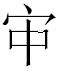 整理者曰：遇，得也。御，用也。備，讀為服，任也。（P130）按：程浩曰：“‘利’字不能解釋成‘利益’，而應作‘仁義’之類的訓釋。《廣雅》謂‘利，仁也’。把‘利’訓為‘仁’，本篇中就有內證：簡10‘小民而不知利政’一句，所謂‘利政’顯然就是‘仁政’。”此簡“利”仍當“利益”解。遇，讀作虞，候望也。《方言》卷12：“虞，望也。”《廣雅》同。中，當也，合宜也。備，讀為服，事也。《淮南子·修務篇》高誘注：“備，猶用也。”亦借字。言人被任用，只是冀望獲利耳；任用其人，則必與其事相宜。（2）唯（浚）良人能𢽍（造）御柔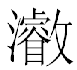 整理者曰：𢽍，讀為造，就也。御，治也。柔，安。（P130）按：御，用也。御柔，猶言“執柔”、“持柔”。《書·洪範》：“髙明柔克。”孔傳：“喻臣當執剛以正君，君亦當執柔以納臣。”《新語·輔政》：“故懷剛者久而缺，持辱者久而長。”（3）還內（入）它（弛）政，（弊）政（更）政（正）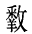 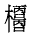 整理者曰：它，讀為弛。《禮記·樂記》“庶民弛政”，鄭注：“去其紂時苛政也。”，疑為“敝”字異體，讀為弊，惡也。弊政，即惡政。，“梗”字異體，讀為更，改也。政，讀為正。更正，《晏子春秋·問上》：“臣聞問道者更正，聞道者更容。”（P130）按：三“政”字當同義，末“政”字不當改讀，且所引《晏子》，“正”與“容”對舉，疑是“止”訛，“止”與“容”對文，猶言容止、禮貌也。簡文讀作：“還內（入）它政、政、政。”三政平列。它，讀作迆。《說文》：“迆，衺行也。”字或作迤，《廣雅》：“迤，衺也。”馬王堆帛書《經法·君正》：“［上］下不䞣，民無它志。”整理者曰：“它，邪。”“它”亦讀作迆。迆字音轉亦作施、侈、移、哆，亦省作多。迆政，即邪政，不正之政。“”字待考。（梗），讀為荒。古音更、康相通，康、荒亦通。下文“政”亦其音轉，古音亢、更相通。《書·周官》：“怠忽荒政。”《周禮·地官·大司徒》：“以荒政十有二。”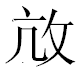 （4）（炕）政（眩）邦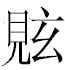 整理者曰：，疑是“抗”字異體，讀為炕，《玉篇》：“乾極也。”《漢書·五行志中》顏師古注：“凡言炕陽者，枯涸之意，謂無惠澤於下也。”，讀為眩，訓為惑。（P131）按：“炕政”不辭。，讀作荒。古音亢、康相通，康、荒亦通。“狼荒”音轉作“狼抗”，是其例。“政”即上文之“（梗）政”。（5）埶（勢）朁（僭）萬（列）而方（旁）受大政整理者曰：埶，讀為勢，權勢。朁，讀為僭，下犯上謂之僭。萬，讀為列，行列、位次。（P132）按：埶，讀為褻、媟。《方言》卷13：“媟，狎也。”郭璞注：“相親狎也。”《廣雅》：“褻，狎也。”或讀埶為邇、暱（昵），亦親近義。“萬”是“厲”省，故讀為列。埶僭列，言親狎近臣。方，讀為秉，執持也。（6）民甬（用）率欲逃，救（求）政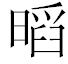 整理者曰：率，大都。救，讀為求。，從日，舀聲，當有“明”義。或疑讀為慆，《說文》：“說（悅）也。”（P132）按：“救”讀如字，阻止、救治也。，讀為謟，字亦作慆。《爾雅》：“謟，疑也。”《釋文》：“謟，字或作慆。”（7）豈能肙（怨）人整理者曰：肙，讀為怨，恚也。（P133）按：肙，讀為悁、𢞈。《說文》：“悁，忿也。𢞈,籀文。”又“忿，悁也。”悁、恚一聲之轉。